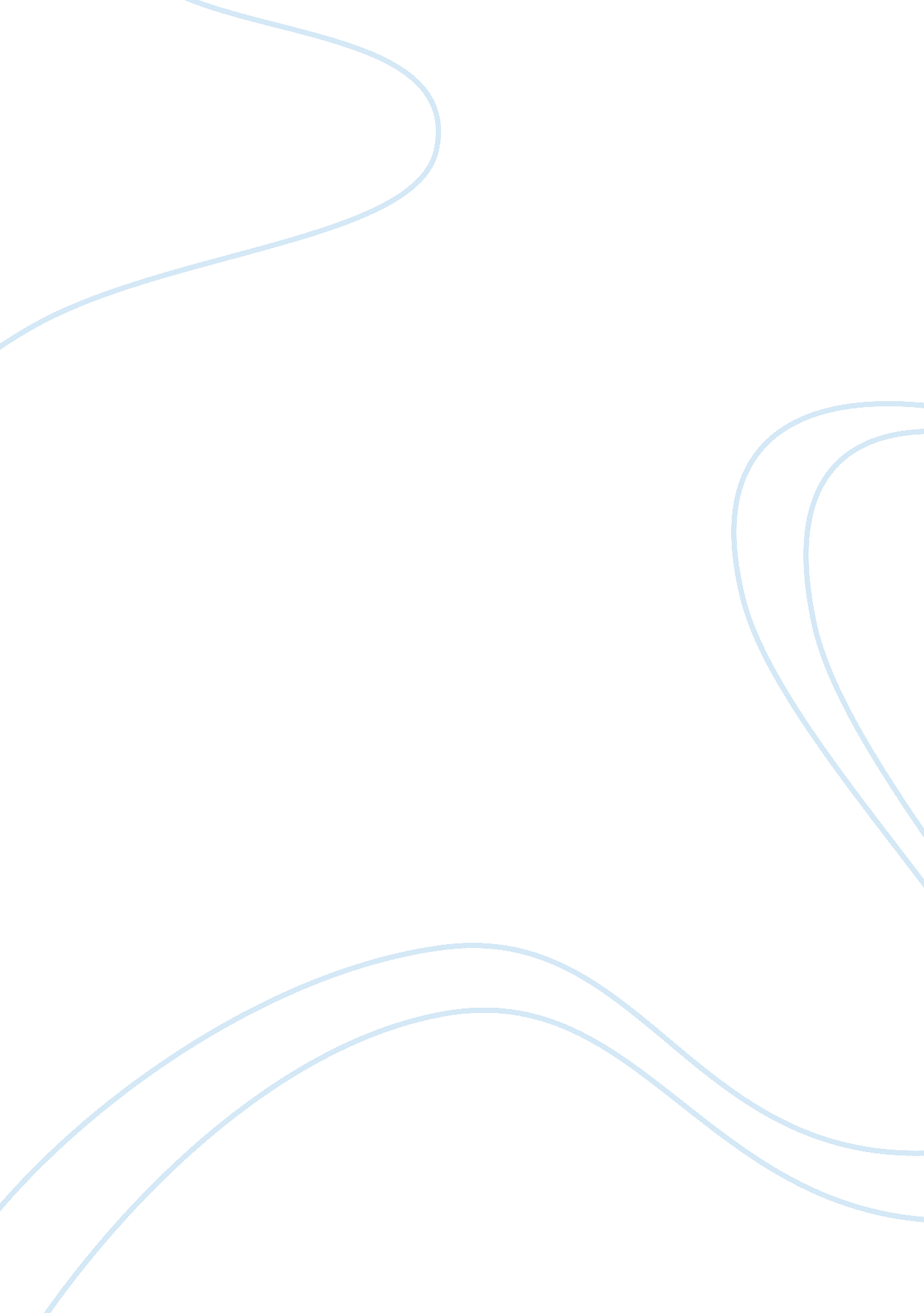 Application for a degree in health sciences in florida universityHealth & Medicine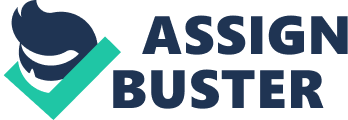 ﻿Application for a Degree in Health Sciences 
in Florida University 
My lasting passion for a degree in Health Sciences from Florida University is built on the pursuit of specific goals, which encompass the vast field of healthcare. Upon the completion of this major, I hope to acquire skills in general health practice, which would help me engage resourcefully with the health challenges of this century. I hope to engage with many areas in public health, human physiology, and anatomy, and rehabilitation counseling. These areas may not be conclusive but I hold the view that a thorough understanding of the attendant issues and a proper training in the challenges will help broaden the path to other areas within the umbrella of health sciences. I am aware of the emerging challenges in healthcare, which require new skills and consistent training for effective results. 
After graduation, I would like to apply my acquired knowledge and skills towards the promotion of human health. I share in the opinion that healthcare has no boundaries. The noble task of reversing the adverse health conditions of humanity requires a level of interest that transcends every boundary on the globe (Conrad 58). I believe that quality healthcare is a primary necessity in Florida where I aspire to earn this degree and Peru where I was born and brought up. I my own way, I hope to apply the knowledge and skills acquired in this major to contribute towards addressing the agonizing imbalance between the supply and demand of healthcare in both the developed and developing parts of the world. 
Broadly, I maintain close interest in research activities within the wide field of Health Sciences. I have offered my support to colleagues and seniors in their research initiatives in the areas of community health, surgery, and humanitarian interventions. My interest in these areas was driven by my experiences and knowledge of the suffering of the disadvantages groups in many parts of the globe. I have also participated in volunteer activities in various aspects of human health including immunization and outreach healthcare services for disadvantaged communities. An opportunity to further my knowledge and skills in Florida University is the synergy I long for in order to improve my level of service to the deserving individuals and groups in any part of the world. From the information I have gathered, the university easily stands above many in the world as a place for quality education with an environment that nurtures professionalism. 
I draw a good part of my inspiration from my family members who have sustained my drive through their illustrious examples in the different fields of healthcare. My father has established a flourishing career as a dermatologist and gynecologist. I have relied on his counsel and dedication to seek new ways of replenishing my interest and desire in the healthcare profession. My brother is a successful plastic surgeon from whom I have drawn a lot of support in my career pursuit. In the long term, I hope to combine the resourceful support that I have received from friends and family to inculcate the ethics of compassion and quality care in the discharge of my professional tasks. Away from my professional duties, I have honed my skills in tennis, which remains a great fascination since my school days. I am a sociable individual with a deep interest in global tourism, reading Greek mythology and literature, and watching documentaries. 
Works Cited 
Conrad, Peter. Health and Health Care As Social Problems. Lanham, Md: Rowman & Littlefield, 2003. Print. 